Handsome  House  Scholarship Application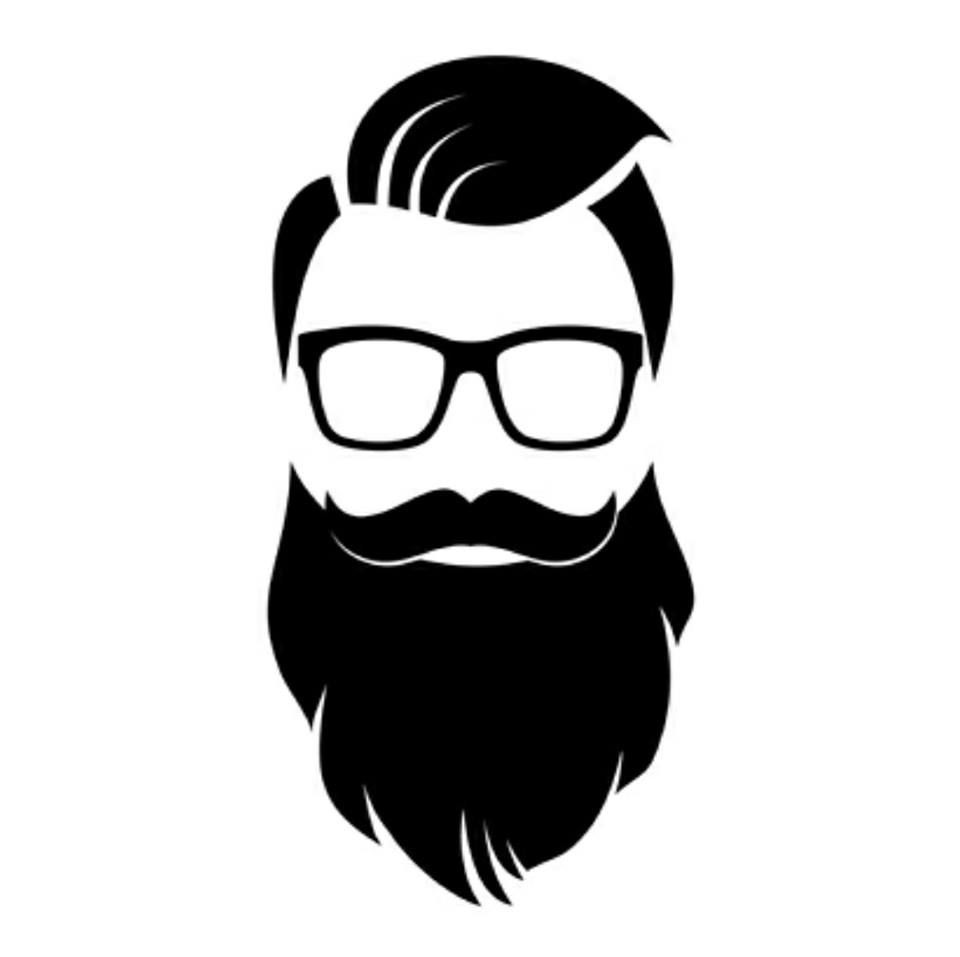 Name:   	Parents/Guardians: 	Intended College/University:  	Intended Major:   	Future Career Goal:  	Where do you see yourself in ten years? Answer in 500 words or less.Include a copy of your transcript.Include a copy of your resume highlighting your high school years.Include two letters of recommendation.Return all materials to the High School Guidance Office by the announced deadline.